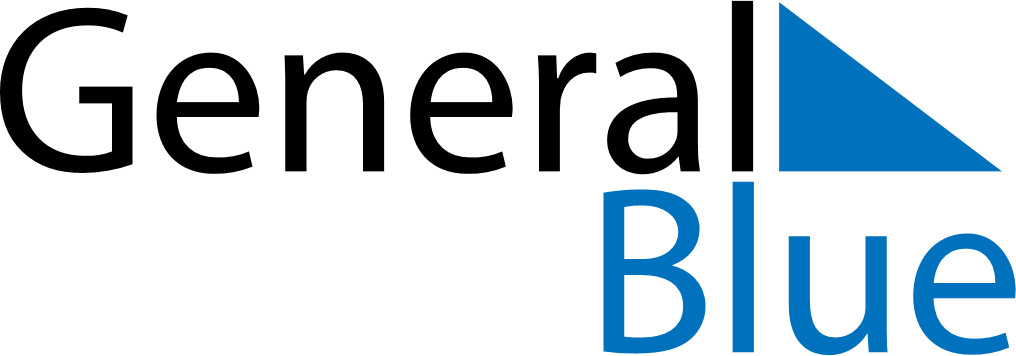 Weekly CalendarOctober 19, 2026 - October 25, 2026Weekly CalendarOctober 19, 2026 - October 25, 2026Weekly CalendarOctober 19, 2026 - October 25, 2026Weekly CalendarOctober 19, 2026 - October 25, 2026Weekly CalendarOctober 19, 2026 - October 25, 2026Weekly CalendarOctober 19, 2026 - October 25, 2026MondayOct 19TuesdayOct 20TuesdayOct 20WednesdayOct 21ThursdayOct 22FridayOct 23SaturdayOct 24SundayOct 256 AM7 AM8 AM9 AM10 AM11 AM12 PM1 PM2 PM3 PM4 PM5 PM6 PM